Spring Family Campat JNSRfeaturing CUB SCOUT TOP SHOTParent and Leaders Guide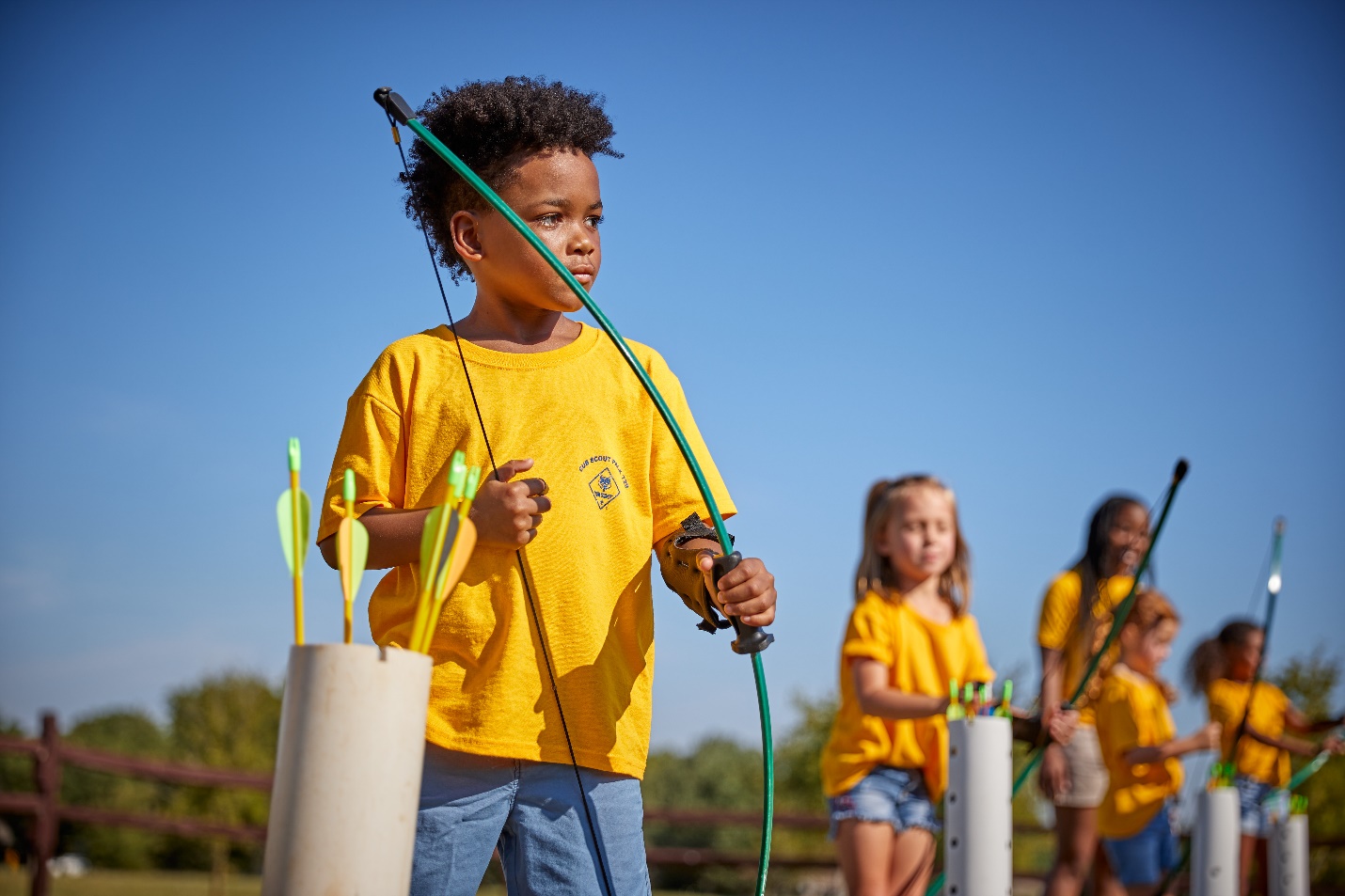 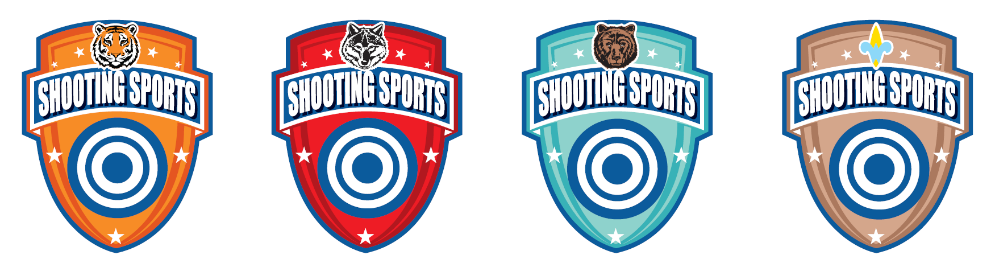 Link to Health Forms https://filestore.scouting.org/filestore/HealthSafety/pdf/680-001_AB.pdf)What Do Youth Want from Scouting? 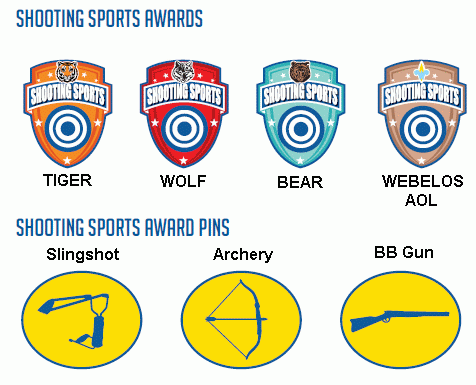 When a youth joins the Cub Scouts, one of their first questions is, “When do we go camping?” The Cub Scout program offers a variety of opportunities that include day camps, pack campouts, family camping, and Webelos overnighters. Each of these experiences have a different dynamic that gives the youth and their friends and their family an appreciation for the outdoors. Camping and outdoor activities fulfill the dream of fun, excitement, and adventure. Camps provide a natural setting for quality time with family and friends. Scout council camps with trained staffers provide an ideal setting for a wide variety of activities.Who Can Attend? The whole family is invited to attend Cub Scout Family Camp. Anyone in the family (immediate or extended) may attend any of the Cub Scout Family Camps hosted at John Nichols Scout Ranch, if there is one registered Cub Scout in the family.How much does it Cost? Every effort is made to keep costs low while providing a safe, fun event for you and your family. The registration fees below cover food, craft supplies, sporting good supplies, insurance, and program equipment maintenance. All registered participants will receive an event patch and Cub Scouts will receive the Cub Scout Shooting Sports patch and pins as part of their fees. Costs (Includes Saturday Lunch and Campfire Cracker Barrel)Cub Scouts $25Adults and Siblings 6+ $10Siblings 5 and under FreeVolunteers $10.00 (Age 14+)How Do I Register for Camp? Online registration is available at [Registration Link - Click HERE]You may register in person over the phone at the Gaylord Scout Center or the Laura Fields Scout Center.Gaylord Scout Center
3021 NW 64th Street, STE 100
Oklahoma City, OK 73116
405-840-1114
Toll free: 888-841-1114Laura Fields Scout Center
620 NW Cache Rd
Lawton, OK 73507Refund PolicyScouts or adults unable to attend camp due to an accident, serious illness or death in the immediate family, or family relocation may request a refund of up to 80% of fees paid. All refund requests are to follow these procedures: All refund requests must be submitted in writing or e-mail to the Last Frontier Council, no later than two weeks after the conclusion of your event. To be included in the request: Camp name and date, name of the participant for whom the refund is sought, the reason for the refund, the amount paid to date, the receipt number if available, the unit number and name and address of the unit leader. Refunds are issued due to accident, illness, death in the immediate family or family relocation. “No Shows” will not receive a refund. Other unacceptable reasons are optional summer classes, vacation or work schedule changes, child custody issues, or family-imposed discipline.Refunds or transfers will not be granted for those who register for camp and choose to arrive late or depart early. Refund checks will be made payable to and mailed to the party making the original payment.Health and Medical Record FormsAll our overnight family camps are under 72 hours in duration with medical support available within 30 minutes. Our Cub Scout Family Camp at John Nichols Scout Ranch requires only Part A and Part B of the BSA Health and Medical Record form. Please have these two parts completed for each member of your party that is attending Family Camp and bring it to John Nichols Scout Ranch. These forms will be submitted during the check-in process.AccreditationJohn Nichols Scout Ranch is a nationally accredited Boy Scout Camp. The camp annually undergoes a rigid inspection based on the National Camping Standards of the Boy Scouts of America.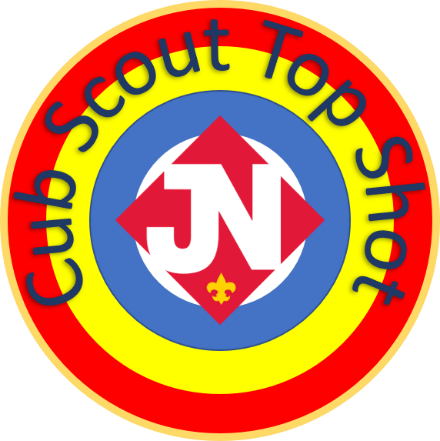 Policies The Last Frontier Council will follow certain policies and requirements that have been developed by the National Council of the Boy Scouts of America These policies and requirements will ensure that the camp is a haven for your child, your family, and your pack. No alcoholic beverages are allowed on camp property. Smoke Free Policy – all buildings or facilities are designated as nonsmoking facilities. The Boy Scouts of America will not tolerate any form of child abuse in any form—emotional, physical, sexual, or neglect. Parents should be confident that camp is a haven for their children. Hazing is not permitted in any form. Youth may have other youth of the same gender as “tent mates”. Only the parents of a child may sleep in the same tent with the child. Adults will be camping in the same campsite as their children. No pets or emotional support animals are allowed in camp. In accordance with the ADA, service animals specially trained to aid a disabled person are allowed at camp. Personal firearms and archery items are not allowed on camp property.Camp Check INCampers may arrive on Friday any time between 5:00PM and 9:00PM. Upon arrival, you MUST check in Program Building and turn in all medical forms. You will be assigned a campsite. Once you are checked, you may drive your gear to your campsite, drop your gear and return your vehicle to the parking area. No vehicles will be allowed in campsites. Roads are closed after 9 PM for youth safety.Saturday check-ins will be permitted between 7:15 and 8:15 AM at the program building.  Fees are the same for Saturday only participants.Program at Camp The camp offers many activity areas like crafts, Scout skills, and how to handle an American flag properly. We also offer bb gun, archery ranges, and sling shots / wrist rockets. *As a reminder Lion’s are not allowed to shoot bb guns but may participate in the other ranges. The crafts and activities will be available as a come and go for those not wanting to participate in the shooting sports. The crafts include bird feeders and birdhouse and will be available at various times to be determined.  For shooting sports, people will be assigned sessions and times to help keep the number of participants manageable for each sport so that all scouts have an opportunity to participate. This will also help to maintain physical distancing and safe conditions. Saturday will begin with an opening flag ceremony. All schedules will be handed out during check-in for rotations and Saturdays events which will include an evening Campfire program, Cracker Barrel, and Dutch oven dessert contest. *For the safety of scouts, vehicles are strictly prohibited from driving in camp during Program 8:30 AM – 5:30 PM with the exception of camp staff. If you are leaving Saturday, you must wait until after 5:30 if you must drive to your site to load gear. Pull carts are available at the Program Building anytime.MealsThe following meals are provided in your fee: Saturday Lunch, Saturday campfire cracker barrel, and bottled water throughout the day. Meals are served at Boyce Pavilion.  Advancements at Camp All program areas and activities are developed from the Cub Scout and Webelos advancement handbooks. Although there is no formal sign offs on various requirements, parents should review their Scouts’ handbooks to see what requirements they can sign. Projects, games, nature hikes may fall under Achievements, Electives, or activity pin Requirements. Parents should also check to see items that can be completed in the Cub Scout Sports and Academics program. A Cub Scout Shooting Sports requirement card will be provided to record the shooting sports achievements.  Completed cards can be presented to the Camp Director.  Those completing the card will be presented the appropriate shooting sports patch and pins upon check-out. Camp Check OUTALL campers MUST check out with at the program office or with the camp director. Those planning to leave Saturday after the events may do so but must make arrangements to provide the camp director all information as soon as possible to make arrangements for any shooting pins earned. Check out will be available on Sunday from 8:00 – 10:00 AM.  All patches and pins will be available to pick up at that time. *As a reminder all scouts need to clean their campsites before departing to ensure no trash is left behind. A dumpster is available near the entrance to the camp on your way out.  Thanks and have a safe trip!What to Bring to Camp:Please remember to have all items packed in easily carried bags, as the parking is not located near camp sites. Bring only what you need and can easily move._____ Signed Health and Medical Record_____ Personal Tents_____ Sleeping Bag_____ Pillow_____ Jacket_____ Raincoat or Poncho_____ Field Uniform (aka Class A)_____ Shirts_____ Pants_____ Socks_____ Underwear_____ Pajamas_____ Light Shoes_____ Hat_____ Day Pack with 6 essentials_____ Towel_____ Chapstick_____ Water Bottle_____ Handbook_____ Washcloth_____ Toothbrush_____ Toothpaste_____ Soap_____Insect Repellent_____ Chair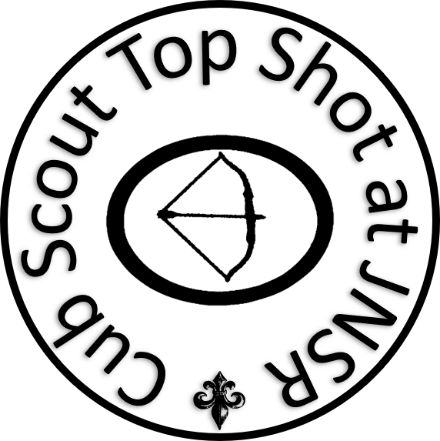 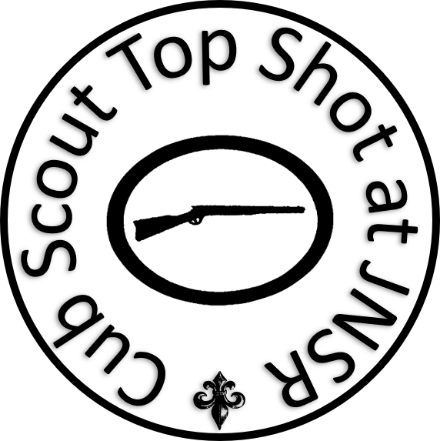 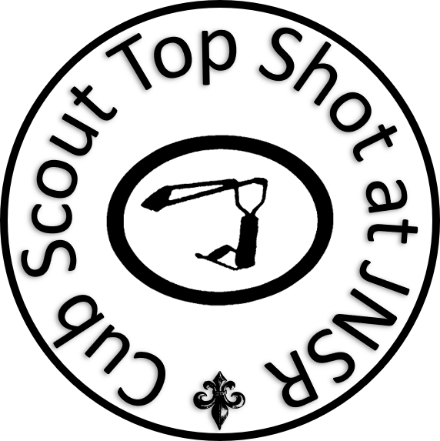 Frequently Asked Questions Q: Does our Pack need to sign up for our family to participate? 
A: No, this is a family centered event, your family can and should still come even if no one else in your Pack is planning to attend. Q: When are uniforms worn? 
A: Morning and evening flag ceremonies. Q: Is dinner served on Friday night? 
A: No. We encourage you to eat dinner before you arrive at camp. Q: Can we have a campfire? 
A: In general, yes. You will be given campfire rules when you check in, unless there is a reason to prohibit open fires due to dry or windy conditions. Q: Can we gather firewood? 
A: Yes, there is plenty of wood around camp. Q: What is the food like? 
A: Meals will be a simple scout friendly lunch with secondary options as needed. For those with specific dietary concerns please contact us a week in advance so that we can accommodate any allergies. Q: What if we get hungry between meals or after a campfire? 
A: Please bring light snacks to fight your between meals munchies. Q: Do I have to have Youth Protection to attend?
A: All adults attending Spring Family Camp at JNSR must have completed the new Youth Protection Training.Q: My family does not want to camp, may we come attend only on Saturday? 
A: While we encourage all Cub Scout Families to experience camping, we understand that it is not always possible. Families are welcome to only attend the activities on Saturday.  The cost is still the same. Q: Is there a daytime only fee?
A: No, the fee covers food, craft supplies, sporting good supplies, insurance, and program equipment maintenance. If you only attend on Saturday, you will experience the same program as those camping the entire weekend. Q Do you have electricity available in the campsites.
A: Electricity is not available in the campsites. If you require a CPAP, oxygen generator, or other powered medical device please make sure you have sufficient battery power available for your entire stay. Q: Who do we contact with questions? 
A: Always feel free to contact the Council Program Director for Top Shot  JR - Curt Geimer at 405-840-1114 or curtis.geimer@scouting.org . You may also contact the Top Shot JR Camp Director Jannene Uglean (405-615-1034 or followmescout@gmail.comMap of John Nichols Scout Ranch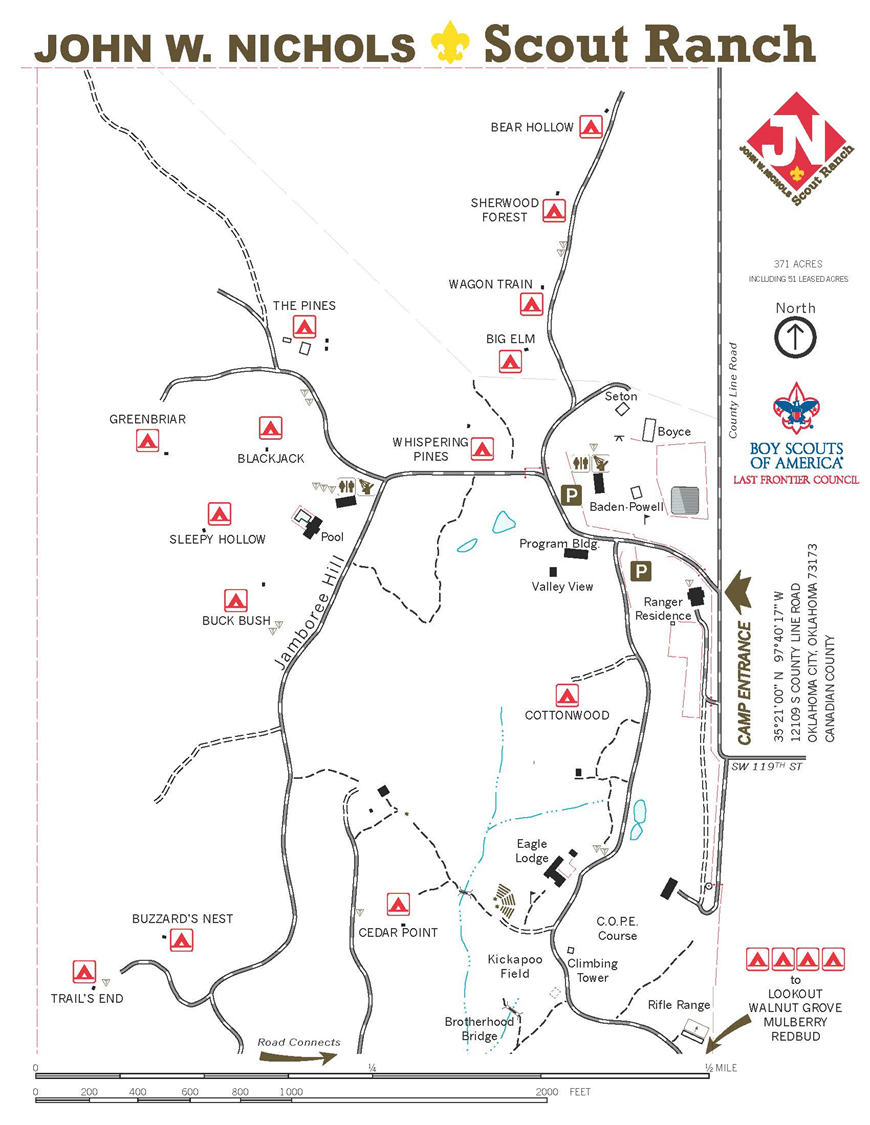 